Publicado en Negreira (A Coruña) el 04/03/2024 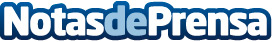 La gallega Ana Mancebo obtiene el Premio al Mejor Tratamiento de Estética de España 2024Los profesionales del mundo de la estética vuelven a valorar el trabajo realizado desde su centro en Negreira (A Coruña), una localidad de unos 7000 habitantes, y que ya en 2023 obtuvo el Premio al Mejor Centro de Estética de España. También le acaban de conceder el reconocimiento a su trayectoria en los Beauty Contact Awards 2024Datos de contacto:ALICIA HUIDOBROQUINTAGAMA COMUNICACION SL629647315Nota de prensa publicada en: https://www.notasdeprensa.es/la-gallega-ana-mancebo-obtiene-el-premio-al Categorias: Nacional Moda Sociedad Galicia Belleza Premios http://www.notasdeprensa.es